PŘIHLÁŠKA NA SOUSTŘEDĚNÍ AKVABELEK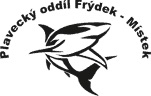 MALENOVICE, HOTEL BEZRUČ 12.-14.4.2019Ve Frýdku-Místku dne:…………………………………Souhlasím, s tím, aby se mé dítě zúčastnilo soustředění ve výše uvedeném termínu. 
Při onemocnění dítěte, zákonný zástupce zajistí odvoz dítěte na vlastní náklady domů. Dovoz a odvoz dětí nezajišťuje plavecký oddíl. Podpis zákonného zástupce: …………………………………………………	INFORMACE NA SOUSTŘEDĚNÍ AKVABELEKMALENOVICE, HOTEL BEZRUČ 12.-14.4.2019SEBOU: - ofocenou kartičku zdravotní pojišťovny- 2 x plavky, brýle, čepice, skřipec na nos- 2 x ručník, popř. župan- toaletní potřeby- pyžamo- 2x oblečení do tělocvičny (i mikinu, tělocvična je chladnější)- oblečení na hotel, přezůvky- oblečení ven na procházku (dle počasí, i teplejší oblečení – bunda, kalhoty, boty, čepice, šál, rukavice)- psací potřeby, nůžky, lepidlo, sešitek A5 - láhev na pití- léky, které bere dítě pravidelně - pochutiny (napečené či jiné) na večerní posezeníPŘEDBĚŽNÝ ROZPIS TRÉNINKŮ: Plánovaný příjezd (dovoz dětí auty) v pátek 12.4.2019 mezi 13. a 14.h:ve 14 hodin teorie-videa, foto, přednáška15 - 16 h tělocvična16 - 18 h bazén19 h večeře20-21 h večerní programSobota:8 h snídaně9 - 10 h tělocvična10 - 12 h bazén13 h oběd14 - 15 h teorie-videa, foto, přednáška15 - 16 h tělocvična16 - 18 h bazén19 h večeře20 - 21 h večerní programNeděle:9 - 10 h tělocvična10 - 12 h bazénOdjezd v neděli 14.4. po obědě (14 – 15 h?)JMÉNO A PŘÍJMENÍ DÍTĚTEKÓD ZDRAVOTNÍ POJIŠŤOVNYDATUM NAROZENÍADRESA BYDLIŠTĚKONTAKT NA ZÁKONNÉ ZÁSTUPCE DÍTĚTE (jméno, telefon), který bude v době pobytu k zastižení na telefonu.